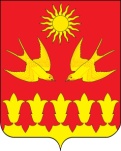 СОВЕТ НАРОДНЫХ ДЕПУТАТОВРАДЧЕНСКОГО  СЕЛЬСКОГО ПОСЕЛЕНИЯБОГУЧАРСКОГО МУНИЦИПАЛЬНОГО РАЙОНАВОРОНЕЖСКОЙ ОБЛАСТИРЕШЕНИЕот   «26» декабря 2018 г. № 257                                с.РадченскоеО Реестре муниципального имущества Радченского  сельского поселенияБогучарского муниципального районаВ соответствии с Федеральным законом от 06.10.2003 № 131-ФЗ «Об общих принципах организации местного самоуправления в Российской Федерации», Бюджетным кодексом Российской Федерации, Приказом Минэкономразвития РФ от 30.08.2011 г. № 424 «Об утверждении Порядка ведения органами местного самоуправления реестров муниципального имущества», Совет народных депутатов  Радченского сельского поселения  решил:	1. Утвердить Реестр муниципального недвижимого имущества  Радченского сельского поселения Богучарского  муниципального района согласно приложению  2. Утвердить Реестр муниципального движимого имущества Радченского сельского поселения Богучарского муниципального района согласно приложению 2.	3.  Утвердить Реестр  муниципальных унитарных предприятий, муниципальных учреждений, хозяйственных обществ, товариществ, акции, доли (вклады) в уставном (складочном) капитале которых принадлежат муниципальным образованиям, иных юридических лиц, в которых муниципальное образование является учредителем (участником),  согласно приложению  3. 4.  Признать утратившим силу решение Совета народных депутатов Радченского сельского поселения от 26.12.2017 г. № 190 «О Реестре муниципального имущества Радченского  сельского поселения Богучарского муниципального района».	 5. Контроль за исполнением настоящего решения возложить на главу Радченского сельского поселения Сармина А.Н.Глава  Радченского сельского поселения	А.Н. СарминПриложение 1 к решению Совета народных депутатовРадченского  сельского поселения  Богучарского муниципального района от 26.12. 2018 № 257Раздел I. Сведения о муниципальном недвижимом имуществеРадченского сельского поселения Богучарского  муниципального районаПриложение 2 к решению Совета народных депутатовРадченское сельского поселения  от 26.12. 2018 №  257Раздел II. Сведения о муниципальном движимом имуществеРадченского сельского поселения Богучарского муниципального районаПриложение 3 к решению Совета народных депутатовРадченского сельского поселения  Богучарского муниципального района от 26.12.2018  № 257Раздел III. Сведения о муниципальных унитарных предприятиях, муниципальных учреждения, хозяйственных обществах, товариществах, акции,  доли (вклады) в уставном (складочном) капитале принадлежат муниципальным образованиям, иных юридических лицах, в которых муниципальное образование  является учредителем (участником)   Наименование недвижимого имуществаАдрес (местоположение) недвижимого имуществаКадастровый номер муниципального недвижимого имуществаПлощадь, протяженность и (или) иные параметры, характеризующие физические свойства недвижимого имуществаСведения о балансовой стоимости недвижимого имущества и начисленной амортизации (износе),руб.Сведения о кадастровой стоимости недвижимого имуществаруб.Даты возникновения и прекращения права муниципальной собственности на недвижимое имуществоРеквизиты документов - оснований возникновения (прекращения) права муниципальной собственности на недвижимое имуществоСведения о правообладателе муниципального недвижимого имуществаСведения об установленных в отношении муниципального недвижимого имущества ограничениях (обременениях) с указанием основания и даты их возникновения и прекращенияПарк с.Радченскоесело Радченскоеул.Воробьева, д.66,б36:03:3600005:1722415 кв.м.1987399,74отсутствуетгод ввода2014Свидетельство о госусдар-сдарственной регистрации 36АД328929администрация Радченского сельского поселенияобременений или ограничений нетздание администрациипоселениясело Радченскоеул.Воробьева, д.8636:03:3600005:205123,2 кв.м.-1этажное269143,00513863,50год ввода -1936Свидетельствоо госусдар-сдарственной регистрации 36АД854631администрация Радченского сельского поселениобременений или ограничений нетнежилое здание(пожарка)село Радченскоеул.Воробьева,д.70 аотсутствует100 кв.м.-1этажное261194-64отсутствуетгод ввода-1963Постановление№ опринятии в муниципальную собственность отадминистрация Радченского сельского поселениобременений или ограничений нетздание РадченскогосДКсело Радченскоеул.Воробьева,д.6536:03:10:01:00-00-00:00:34-254:2003-6-39748 кв.м.,2 этажа2704645отсутствуетгод ввода-1975Свидетельствоо госусдар-сдарственной регистрации 36АА 790595администрация Радченского сельского поселениобременений или ограничений нетздание КриничанскогосДКсело Криницаул.Мира,д. 4отсутствует427 кв.м.,2 этажа580868отсутствуетгод ввода-1966Акт приемки передачи от 01.07.2006гадминистрация Радченского сельского поселениобременений или ограничений нетздание Травкинского клубасело Травкино,ул.Парковая,д.7отсутствует88 кв.м.61199отсутствуетгод ввода-1936   Акт приемки передачи от администрация Радченского сельского поселениобременений или ограничений нетТротуары с.Радченскоесело Радченскоеул.Воробьева, д.86отсутствует17км2824401,56отсутствуетГод ввода-2015отсутствуетадминистрация Радченского сельского поселениобременений или ограничений нетЗемельный участок село Радченскоеул. Воробьева, 8636:03:3600005:206995 кв.м.отсутствует833630,90106.08.2015Свидетельство о государственной регистрации права от 06.08.2015 № 012941администрация Радченского сельского поселениобременений или ограничений нетЗемельный участокхутор Дядин ул. Гагарина, 12А36:03:3700004:119.отсутствует1670,4919.04.2016Свидетельство о государственной регистрации права от 19.04.2016 № 011145администрация Радченского сельского поселениобременений или ограничений нетЗемельный участокхутор  Дядинул. Луговая,1 36:03:3700007:45.отсутствует97398,6019.04.2016Свидетельство о государственной регистрации права от 19.04.2016 № 011144администрация Радченского сельского поселениобременений или ограничений нетЗемельный участоксело Криницаул. Первомайская, № 5а36:03:0000000:247294 кв.м.отсутствует69580,4219.04.2016Свидетельство о государственной регистрации права от 19.04.2016 № 011146администрация Радченского сельского поселениобременений или ограничений нетВоенно-мемориальный объектсело Радченское ул. Воробьева, 66 «б»36:03:3600005:20961,7отсутствуетотсутствует05.07.2016Свидетельство о государственной регистрации права от 05.07.2016 № 826045администрация Радченского сельского поселениобременений или ограничений нетВоенно-мемориальный  объектхутор Дядинул. Луговая,136:03:3700007:4614,8отсутствуетотсутствует05.07.2016Свидетельство о государственной регистрации права от 05.07.2016 № 826044 администрация Радченского сельского поселениобременений или ограничений нетВоенно-мемориальный объектсело Криница ул. Первомайская,5а36:03:0000000:250585,9отсутствуетотсутствует05.07.2016Свидетельство о государственной регистрации права от 05.07.2016 № 826043администрация Радченского сельского поселениобременений или ограничений нетГидротехническое сооружениеВоронежская область, Богучарсмкий район, в  на юго-восток от северо-западной границы б. Черемховая36:03:0000000:1310.отсутствуетотсутствует05.10.2016Выписка  из единого государственного реестра прав на недвижимое имущество и сделок с ним,  удостоверяющая проведенную государственную регистрацию прав от 05.10.2016 администрация Радченского сельского поселениобременений или ограничений нетГидротехническое сооружениеВоронежская область, Богучарсмкий район, в  на северо-восток от северо-западной границы б. Черемховая36:03:0000000:575.отсутствуетотсутствует05.10.2016Выписка  из единого государственного реестра прав на недвижимое имущество и сделок с ним,  удостоверяющая проведенную государственную регистрацию прав от 05.10.2016 администрация Радченского сельского поселениобременений или ограничений нетВодопровод  от башни Рожновского № 3Воронежская область, Богучарский район,с. Радченское36:03:0000000:25141606мотсутствуетотсутствует06.10.2016Выписка  из единого государственного реестра прав на недвижимое имущество и сделок с ним,  удостоверяющая проведенную государственную регистрацию прав от 06.10.2016 администрация Радченского сельского поселениобременений или ограничений нетВодопровод  от башни Рожновского № 4Воронежская область, Богучарский район,с. Радченское36:03:0000000:2516отсутствуетотсутствует06.10.2016Выписка  из единого государственного реестра прав на недвижимое имущество и сделок с ним,  удостоверяющая проведенную государственную регистрацию прав от 06.10.2016 администрация Радченского сельского поселениобременений или ограничений нетВодопровод  от башни Рожновского ПМКВоронежская область, Богучарский район,с. Радченское36:03:0000000:25151691мотсутствуетотсутствует06.10.2016Выписка  из единого государственного реестра прав на недвижимое имущество и сделок с ним,  удостоверяющая проведенную государственную регистрацию прав от 06.10.2016 администрация Радченского сельского поселениобременений или ограничений нетВодопровод  от башни Рожновского № 5Воронежская область, Богучарский район,с. Радченское36:03:0000000:25172446 мотсутствуетотсутствует06.10.2016Выписка  из единого государственного реестра прав на недвижимое имущество и сделок с ним,  удостоверяющая проведенную государственную регистрацию прав от 06.10.2016 администрация Радченского сельского поселениобременений или ограничений нетНаименова-ние движимого имуществаСведения о балансовой стоимости движимого имущества и начисленной амортизации (износе)Даты возникновения и прекращения права муниципальной собственности на движимое имуществоРеквизиты документов - оснований возникновения (прекращения) права муниципальной собственности на движимое имуществоСведения о правообладателе муниципального движимого имуществаСведения об установленных в отношении муниципального движимого имущества ограничения(обременениях) с указанием основания и даты их возникновения и прекращенияВ отношении акций акционерных обществ В отношении акций акционерных обществ В отношении акций акционерных обществ В отношении долей (вкладов) в уставных (складочных) капиталах хозяйственных обществ и товариществВ отношении долей (вкладов) в уставных (складочных) капиталах хозяйственных обществ и товариществНаименова-ние движимого имуществаСведения о балансовой стоимости движимого имущества и начисленной амортизации (износе)Даты возникновения и прекращения права муниципальной собственности на движимое имуществоРеквизиты документов - оснований возникновения (прекращения) права муниципальной собственности на движимое имуществоСведения о правообладателе муниципального движимого имуществаСведения об установленных в отношении муниципального движимого имущества ограничения(обременениях) с указанием основания и даты их возникновения и прекращенияНаименовании акционерного общества-эмитента, его основной государственный регистрационный номерКоличество акций, выпущенных акционерным обществом (с указанием количества привилегированных акций), и размере доли в уставном капитале, принадлежащей муниципальному образованиюНоминальная стоимости акцийНаименование хозяйственного общества, товарищества, его основной государственный регистрационный номерРазмер уставного (складочного) капитала хозяйственного общества, товарищества и доли муниципального образования в уставном (складочном) капитале в процентахВАЗ- 210742035002010Свид.о регистр.36УН№532902 от 19.01.2011администрация Радченского сельского поселения нет---к076те 36 rusэкскаватор-погрузчик ЭО 2626/ Беларус- 8268948702009свид.о регистрации ВН 189517 от 15.02.2011администрация Радченского сельского поселениянетвс 6009АРС – 14 (пожарка)760199,041981свид.о регистр.36 НО 880429администрация Радченского сельского поселениянетн783ут 36 rusполное наименование и организационно-правовая форма юридического лицаадрес (местонахождение)основной государственный регистрационный номер и дата государственной регистрацииреквизиты документа - основания создания юридического лица (участия муниципального образования в создании (уставном капитале) юридического лица)размер уставного фонда (для муниципальных унитарных предприятий)руб.размер доли, принадлежащей муниципальному образованию в уставном (складочном) капитале, в процентах (для хозяйственных обществ и товариществ),  %данные о балансовой и остаточной стоимости основных средств (фондов) (для муниципальных учреждений и муниципальных унитарных предприятий)руб.среднесписочная численность работников (для муниципальных учреждений и муниципальных унитарных предприятий)Муниципальное Унитарное Предприятие «Радченское»село Радченскоепер.Транспортный,4105367202751830.08. 2005 г.решение Совета народных депутатов Радченского сельского поселения от 30.06. 2005 г. № 11 «Об образовании Муниципального унитарного предприятия «Радченское» 1100001006711604